Единая независимая ассоциация педагогов 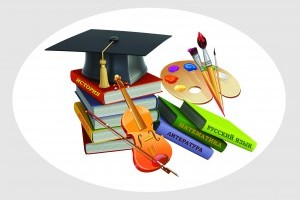 Московский центр качества образованияОрганизационно-методический центр «Школьная книга»Московский институт открытого образованияГБОУ СОШ № 1329II Московские методические чтения«Фестиваль методических идей» «Требования времени: традиции и инновации в столичном образовании»22 марта 2014 года9.00 – Регистрация участников. Посещение выставки учебно-методической литературы. 2 этаж	10.00 – 12.00 – Пленарное заседание. Актовый зал, 240 чел. 10.00 – 12.00 – Пленарное заседание в рамках Межрегионального семинара «Роль и задачи школьной библиотеки в реализации ФГОС: опыт, проблемы, перспективы»» (библиотекари образовательных организаций, учителя русского языка и литературы). Атриум, 150 чел. 12.00 – 13.00 – Обед. Работа издательских площадок. Просмотр стендовых докладов. Столовая. Буфет. Рекреации13.00 – 16.00 – Работа предметных секций. Кабинеты, 30-40 чел.  16.00-16.30 – Подведение итогов Фестиваля. Выдача сертификатов. На выходе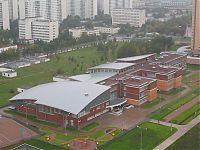 ГБОУ СОШ № 1329Москва, Никулинская улица, дом 10. http://co1329.mskzapad.ru/about/contacts/ Проезд: метро «Юго-Западная», последний вагон из центра, выход налево, за МАКДОНАЛДС. Автобусы, троллейбусы 752, 688, 720к, 720ф, 720, 718, 718к, 718ф, 630, 66. Маршрутки – любая до Солнцева. 2 остановки до «Городского кардиодиспансера», далее пешком.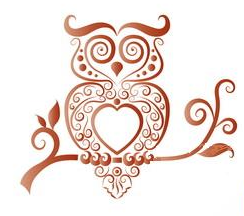 1. Приветственное слово Вероники Федоровны Бурмакиной, директора ГБОУ СОШ № 1329.2. О целях и задачах Фестиваля. Екатерина Павловна Морозова, Председатель Координационного Совета РОО ЕНАП.3. Технология конструирования учебного занятия в соответствии с требованиями ФГОС общего образования. Елена Владимировна Чернобай, д.п.н., директор НИИ столичного образования ГБОУ ВПО МГПУ.4. Подходы к диагностике метапредметных результатов обучения в соответствии с требованиями ФГОС. Марина Юрьевна Демидова, к.п.н., начальник экспертно-аналитического отдела МЦКО. 5. Новые возможности развития математического образования в городе Москве. Иван Валерьевич Ященко, к.ф.-м.н., директор Центра педагогического мастерства. 6. Актуальные вопросы аттестации педагогических работников. Наталья Витальевна Мотуренко, к.п.н., зав. лабораторией сопровождения аттестации педагогических работников МЦКО.7. Инновационная практика сопровождения развития профессионализма современного педагога. Кластерный подход. Анна Петровна Суходимцева, к.п.н., ст.н.с. лаборатории теории непрерывного образования ФГНУ «Институт теории и истории педагогики» РАО, эксперт в области управления образованием.1. Приветственное слово Людмилы Васильевны Дудовой, к.ф.н., профессора, зав. кафедрой филологического образования МИОО, член Координационного Совета РОО «Независимая ассоциация словесников». 2. Подготовка учителей литературы к патриотическому воспитанию старшеклассников. Евгения Львовна Райхлина, д.п.н., зав. кафедрой русского языка и литературы Тульского государственного педагогического университета им. Л.Н. Толстого.3. Возрождение чтения как приоритетная задача государства. Некоторые методы обучения осмысленному чтению. Елена Львовна Лосева, учитель русского языка и литературы ГБОУ СОШ № 1137.4. Использование клавиатурного письма для формирования учебных компетенций. Ирина Николаевна Кондратьева, Дмитрий Давидович Рубашкин, ведущие специалисты мультимедийной студии «Март», г. Санкт-Петербург. 5. Способы формирования универсальных учебных действий во внеурочное время. Татьяна Юрьевна Воробьева, педагог-библиотекарь; Ольга Петровна Хмелькова, учитель информатики и ИКТ; Марина Евгеньевна Хрузина, учитель начальных классов – ГБОУ СОШ № 882.6. Проект «Мой Чехов» как итог изучения творчества А.П. Чехова в 5-10 классах. Марина Александровна Гамазкова, Елена Анатольевна Кузнецова, педагоги ГБОУ СОШ № 1750.Дошкольное образованиеДополнительное образованиеНачальные классыНачальные классыКабинет № 24840 чел.Кабинет № 31625 чел.Кабинет № 25140 чел.Кабинет № 25340 чел.Модератор – Марина Евгеньевна Шишкина, старший воспитатель ГБОУ СОШ № 240 (ДС № 2).1. Интеграция физического и социально-коммуникативного развития посредством дидактической игры «Волшебный парашют». Ольга Николаевна Булошкина, ГБОУ СОШ № 2092.2. Метод проектов как средство реализации стандарта дошкольного образования. Ирина Михайловна Гиевая, ГБОУ СОШ № 2092.3. Нестандартный подход к использованию предметно-развивающей среды ДОУ как эффективное средство освоения программного содержания образовательной области «Коммуникация» старшими дошкольниками. Елена Александровна Глинка, учитель-логопед ГБОУ СОШ № 1208.4. Как подготовить старшего дошкольника к школе: каким он должен быть и что уметь? Наталья Петровна Локалова, к.пс.н., вед.н.с., ФГНУ «Психологический институт» РАО.5. Нравственно-патриотическое воспитание дошкольников. Поддержка детской инициативы в рамках реализации ФГОС. Наталья Вячеславовна Лоскутова, ГБОУ детский сад компенсирующего вида № 1266.6. Проект «Я – Шифровальщик» (Ребусы в познавательной деятельности старшего дошкольника). Ольга Владимировна Тябаева, ГБОУ детский сад компенсирующего вида № 1047.Модератор – Татьяна Борисовна Леочина, Председатель Ассоциации педагогов дополнительного образования.1. Создание образовательных мультимедийных проектов в начальной школе. Ольга Евгеньевна Андреева,учитель начальных классов ГБОУ СОШ № 1694.2. Личность педагога в коллективе. Культура хореографии. Денис Вячеславович Валяев, педагог дополнительного образования ГБОУ ЦДТ «Тушино».3. Действие в театральном искусстве. Екатерина Анатольевна Викторова, педагог дополнительного образования ГБОУ ЦДТ «На Молодцова».4. Модульный проект «Использование интерактивной доски на уроках». Елена Валентиновна Зимина, учитель информатики и ИКТ ГБОУ СОШ № 1248.5. Клуб «Тропинка к своему Я». Юлия Валентиновна Меркелова, ГБОУ СОШ № 1750.6. Особенности обучения детей Фламенко. Юлия Вячеславовна Пыхтина, педагог дополнительного образования ГБОУ ЦДТ «На Молодцова».7. Организация работы детских объединений технического творчества в современных условиях. Алексей Борисович Романов, ГБОУ ЦРТДиЮ «Киевский».8. Расширение возможностей формирования естественно-научных способностей школьников через организацию работы детской коллективной радиостанции в рамках программы дополнительного образования «Юный радист». Борис Иванович Таранченко, педагог дополнительного образования ГБОУ Детско-юношеский центр.9. Педагогическое сопровождение одаренных детей в условиях дополнительного образования. Валентина Юрьевна Тихомирова, руководитель структурногоПодразделения ГБОУ ЦДТ«Созвездие».Модератор – Елена Васильевна Волкова, Председатель Ассоциации учителей начальных классов.1. Использование iPad-планшетов на уроке литературного чтения. Татьяна Витальевна Минаева, учитель начальных классов ГБОУ ЦО № 1329.2. Трудности первоклассников: недостатки предшкольной подготовки. Как готовить будущего школьника. Дарья Павловна Локалова, учитель начальных классов ГБОУ Пушкинского лицея № 1500.3. Урок математики в условиях информатизации образования. 1 класс СУ «Начальная школа XXI века». Елена Александровна Мокиенко, учитель начальных классов ГОУ СОШ № 924.4. Использование возможностей интегрированного курса «Математика и информатика» в начальной школе для развития образовательного потенциала школьников. Екатерина Валерьевна Гусева, учитель начальных классов ГБОУ СОШ № 485.5. ОРКСЭ во внеурочной проектной деятельности. Галина Петровна Миронова, учитель начальных классов ГБОУ СОШ № 1251.6. Работа с компьютером на уроках технологии. Елена Валерьевна Сидорочкина, учитель начальных классов ГБОУ лицея № 1568.7. Технология смешанного обучения и возможности ее использования в начальной школе. Светлана Александровна Соловьева, учитель начальных классов ГБОУ СОШ № 883.8. Факультатив по развитию познавательных и интеллектуальных способностей в начальной школе по авторскому УМК «Развивающие задания. Тесты, игры, упражнения». Елена Вячеславовна Языканова, учитель начальных классов ГБОУ СОШ № 1208.Модератор – Татьяна Викторовна Ладина, учитель начальных классов ГБОУ гимназии № 1529.  1. Я открываю знания. Презентация технологии проблемно-диалогического обучения как средства реализации ФГОС. Валентина Александровна Головина, Ирина Валентиновна Дубинина – учителя начальных классов ГБОУ СОШ № 1191.2. Изучение русского народного творчества через систему метапредметной интеграции. Ирина Борисовна Гришина, учитель начальных классов ГБОУ СОШ № 626.3. Изучение словообразования в 3 классе. Елена Алексеевна Ильиных, учитель начальных классов ГБОУ СОШ № 641.4. Искусство в религиозной культуре (ОРКСЭ). Технология: творческая мастерская. Елена Владиславовна Корнейчик, учитель начальных классов ГБОУ СОШ № 1361.5. Создание мультфильмов как средство развития речи и творческих начал ребенка. Татьяна Викторовна Ладина, учитель начальных классов ГБОУ гимназии № 1529.6. Поэтическая игра «Приключения в цвете» на празднике Знаний в первом классе. Ольга Константиновна Джуманиязова, учитель начальных классов ГБОУ СОШ № 1101.7. Инновационный развивающий курс по проектной деятельности «Учусь создавать проект». Расмия Фазильевна Селимова, Раиса Ивановна Сизова – учителя начальных классов ГБОУ СОШ № 1249.8. Создание образовательных мультимедийных пособий и творческих проектов в начальной школе. Ольга Евгеньевна Андреева, учитель начальных классов ГБОУ СОШ № 1694.Русский языкЛитератураБиблиотечные работникиИстория, обществознание, экономикаКабинет № 22830 чел.Кабинет № Учительская60 чел.Кабинет № 12740 чел.Кабинет № 12540 чел.Модератор – Ольга Николаевна Левушкина, к.п.н., доцент кафедры филологического образования МИОО.1. Обучение сочинениям в жанре характеристики текста. Ольга Николаевна Левушкина, к.п.н., доцент кафедры филологического образования МИОО. 2. Формирование коммуникативной компетенции учащихся-инофонов в системе дополнительного образования СОШ. Анжела Людвиговна Абраамян, учитель русского языка ГБОУ СОШ № 339.3. Методика предупреждения речевых ошибок школьников. Мария Юрьевна Титкова, учитель русского языка ГБОУ СОШ № 788.4. Проектная и исследовательская деятельность на уроке и внеурочной деятельности в различных предметных областях как путь повышения учебной мотивации учащихся. Ирина Викторовна Гришина, учитель русского языка ГБОУ СОШ № 188.5. Работа с текстами СМИ на уроках русского языка при изучении заимствованных слов. Зоя Владимировна Глебова, старший преподаватель кафедры филологического образования ОГБОУ ДПО «Ульяновский институт повышения квалификации и переподготовки работников образования».6. Нетрадиционная форма урока. Фрагмент бинарного урока «Загадки перевода» (сопоставление английского стишка «There was a crooked Man» с переводами К.И. Чуковского и С.Я. Маршака). Ирина Александровна Григорченко, Анастасия Игоревна Полканова – МБОУ «Мариинская гимназия» г. Ульяновска.Модератор – Людмила Васильевна Дудова, к.ф.н., профессор, зав. кафедрой филологического образования МИОО, член Координационного Совета РОО «Независимая ассоциация словесников».  Метапредметные связи ИСТОРИЯ-ЛИТЕРАТУРА «Удивительная кухня». Софья Анатольевна Жукова, к.ист.н,Наталья Юрьевна Комирная, к.ф.н. – педагоги ГБОУ СОШ № 1329.2. Методика составления критериев оценивания группового проекта. (На примере подготовки рубрики оценивания для проектного занятия «Салон Анны Павловны Шерер глазами представителей разных социальных групп). Марина Вячеславовна Чубукова, преподаватель Лицея НИУ ВШЭ.3. Синтез языка и музыки. Фрагмент интегрированного урока. Наталья Давыдовна Плетенкина, специалист ГБОУ УМЦ «Детство».4. Может ли урок быть праздником? Татьяна Юрьевна Котова, учитель литературы ГБОУ гимназии № 1573.5. К пониманию лирического произведения через рисунок. Наталья Сергеевна Салмина, учитель литературы ГБОУ СОШ № 1924. 6. Создание творческого проекта «Восприятие и осмысление поэтического текста через ИКТ (посредством работы в PowerPoint)». Надежда Викторовна Никитина, ГБОУ СОШ № 542.   Модератор – Ирина Степановна Никитина, Председатель АСБОУМ.  1. О плане проведения Московского городского конкурса «Лучшая библиотека образовательной организации – 2014». Елена Николаевна Суханкина, к.п.н., доцент.2.  Решение педагогических задач средствами библиотечно-информационного музейного комплекса. Екатерина Александровна Пантелеева, зав. библиотекой ГБОУ СОШ № 2087.3. Библиотека лицея как культурно-информационный центр. Татьяна Борисовна Бурина, зав. библиотекой ГБОУ лицей № 1564.4.  Инновационное развитие библиотечной деятельности. Вера Владимировна Бернацкая,ГБОУ СОШ № 1329.5. Развитие творческой активности учащихся через проектную деятельность в библиотечной среде. Татьяна Федоровна Вахлакова, педагог-библиотекарь; Лариса Александровна Васильковская, учитель начальных классов – ГБОУ СОШ № 2053.6. Проектная деятельность библиотеки Политехнического техникума № 2. Татьяна Михайловна Мурашова, зав. библиотекой Политехнического техникума № 2.7. Электронная библиотека: устройство и функционирование. Татьяна Борисовна Полякова, зав. библиотекой ГБОУ СОШ № 1329. Модератор – Галушко Ирина Сталинславовна, учитель ГБОУ ЦО №1329.1. Методическая наполняемость уроков обществознания. Андрей Владимирович Лялякин, учитель истории и обществознания ГБОУ СОШ № 1393.2. Педагогические технологии и методы обучения. Светлана Спартаковна Антонова, учитель истории и обществознания ГБОУ СОШ № 1432.3. Использование ЭОР на уроках истории. Наталья Борисовна Стуловская, учитель истории и обществознания ГБОУ СОШ № 1393.4. Подготовка учащихся основной школы к олимпиадам на уроках обществознания. Ирина Станиславовна Галушко, учитель истории и обществознания ГБОУ ЦО № 1329.5. Опыт подготовки к ЕГЭ по истории. Елена Анатольевна Опрышко, учитель истории и обществознания ГБОУ СОШ № 542.6. Время героев. Надежды и разочарования (Освоение целины и соцстроительство). Татьяна Николаевна Куликова, учитель истории и обществознания ГБОУ СОШ № 289.7. Медиа-сфера общества и ее влияние на подростка. Андрей Сергеевич Сементковский, учитель истории и обществознания ГБОУ СОШ № 74Иностранные языкиИностранные языки(французский язык)Образовательная область «Искусство»ИнформатикаАктовый зал240 чел.Кабинет № 24940 чел.Кабинет № 22030 чел.Кабинет № 30555 чел.Модератор – Людмила Викторовна Захарова, заместитель Председателя Ассоциации учителей иностранных языков.1. Современные технологии обучения устной речи. Каринэ Степановна Махмурян, д.п.н., профессор, зав. кафедрой иностранных языков МИОО. 2. Across cultures (Сравнивая культуру Великобритании и России). Елена Александровна Черных, Светлана Викторовна Шакирова – ГБОУ СОШ № 1273.3. Использование компьютерной игры Trace Effect на уроках английского языка. Ирина Отариевна Ишхнели, ГБОУ СОШ № 1738.4. Применение iPad на уроках. Вероника Владимировна Родина, Екатерина Борисовна Герасимова – ГБОУ ЦО № 1329.5. Организация программы дополнительного образования в гимназии. Юлия Анатольевна Раскина, ГБОУ гимназия № 1567.6. Развитие критического мышления учащихся через чтение и письмо. Анна Владимировна Гурова, ГБОУ СОШ № 975.7. Создание интересной и познавательной ИКТ-среды для младших школьников. Ольга Вячеславовна Шилкина, ГБОУ гимназия № 1508. 8. Проектная деятельность на английском языке на уроке и внеурочной деятельности. Ирина Петровна Полятыкина, ГБОУ СОШ № 1242.9. Использование приложения IDroo при дистанционном обучении детей на уроках английского языка. Ксения Игоревна Горбунова, ГБОУ СОШ № 542.10. Использование WEBQUEST для реализации требований ФГОС. Любовь Владимировна Десятова, ГБОУ СОШ № 1542.11. Проектная деятельность на уроках английского языка. Марина Петровна Котова, ГБОУ СОШ № 1750.12. Использование электронных словарей Casio на уроках английского языка. Анна Игоревна Хазова, ЧУ СОШ Иоанна Богослова.13. Современные образовательные технологии. Анна Николаевна Якубова, ГБОУ гимназия № 1507.Модератор – Екатерина Павловна Морозова, Председатель Координационного Совета РОО ЕНАП.1. Отражение социально-культурной направленности обучения ИЯ в современных учебниках. Елена Яковлевна Григорьева, профессор кафедры романской филологии института иностранных языков МГПУ.2.	Преподавание французского языка с использованием образовательной платформы «Bonjour de France».   Яна Леонидовна Алемайкина, Елена Александровна Петрова – учителя французского языка ГБОУ СОШ № 1248. 3. Мультипликация на уроках французского языка как способ повышения мотивации обучающихся.  Нина Дмитриевна Алемайкина, Нина Дмитриевна Лазарева – учителя французского языка ГБОУ СОШ № 1248.4. Нужны ли теоретические знания преподавателю иностранных языков? Людмила Павловна Рыжова, д.ф.н., профессор кафедры романской филологии института иностранных языков МГПУ.5. Взаимодействие французской и русской культур в системе образования России.  Валентина Георгиевна Владимирова, профессор кафедры французского языка и лингводидактики института иностранных языков МГПУ.6. Билингвальное образование: возможности, проблемы, перспективы.   Татьяна Ефимовна Плющенкова, учитель французского языка ГБОУ ЦО № 1666.7. Преподавание нелингвистических дисциплин на иностранном языке (из опыта преподавания экономики и права на французском языке на билингвальном отделении). Юлия Михайловна Иванова, учитель французского языка, учитель экономики и права на французском языке ГБОУ СОШ № 1286.Модератор – Ольга Вениаминовна Мартьянова, к.ф-м.н., учитель изобразительного искусства и мировой художественной культуры ГБОУ СОШ № 1405.1. Проектная деятельность как путь повышения успешности. Анна Михайловна Вачьянц, учитель изобразительного искусства и мировой художественной культуры ГБОУ СОШ № 1205.2. Формирование метапредметных навыков в образовательной области «Искусство» (МХК). Елена Юрьевна Домашевская, учитель мировой художественной культуры ГБОУ гимназии № 45.3. Методическая работа учителя на уроке. Марина Валерьевна Кармазина, учитель изобразительного искусства ГБОУ ЦО № 109.4. Возможности дистанционных творческих заданий. Ольга Вениаминовна Мартьянова, к.ф-м.н., учитель изобразительного искусства и мировой художественной культуры ГБОУ СОШ № 1405.5. Совместные уроки изобразительного искусства и информатики. Светлана Анатольевна Наумова, учитель информатики и ИКТ; Ольга Геннадиевна Полещук, учитель изобразительного искусства – ГБОУ СОШ № 1208.6. Художественный облик ориентализма в вокальной музыке С.В. Рахманинова. Наталия Борисовна Селютина, учитель музыки и мировой художественной культуры ГБОУ СОШ № 1405.Модератор – Ольга Алексеевна Житкова, Председатель Ассоциации учителей информатики и ИКТ.1. «Выбор возможностей»: о проектах, реализуемых методическим центром. Лариса Юрьевна Черницына, методист ГМЦ ДОгМ.2. Использование роботов на уроках информатики. Олег Геннадьевич Голубев, учитель информатики и ИКТ ГБОУ СОШ № 1329. С демонстрацией работы роботов и практической работой.3. Мобильное обучение с использованием планшетных компьютеров для каждого слушателя, «Включение iPad в образовательный процесс». Ирина Михайловна Горкунова, Координатор проекта APPLE.МатематикаЧерчение и смежные дисциплиныФизическая культура, ОБЖТехнологияКабинет № 11830 чел.Кабинет № 22720 чел.Кабинет № 31940 чел.Кабинет № 317,31840 чел.Модератор – Марина Алексеевна Черняева, Председатель Координационного совета Ассоциации учителей математики.1. Опыт предупреждения ошибок, вызванных неверной ассоциативной связью. Павел Иванович Самсонов, учитель математики ГБОУ СОШ № 1133.2. Счет в 10–11 классах – основа фундаментальной подготовки по математике. Мария Валентиновна Иванова, учитель математики ГОУ СОШ «Ломоносовская школа».3. Традиции и инновации на уроке математики для успешности современного ученика. Татьяна Геннадьевна Шигина, учитель математики ГБОУ гимназии № 1520.4. Пути формирования и развития навыков смыслового чтения при решении задач по геометрии. Анастасия Викторовна Худякова, учитель математики ГБОУ гимназии № 1513.5. Некоторые формы организации устного счета на уроках математики в 5-6 классах. Елена Валерьевна Рашпелева, учитель математики ГБОУ СОШ № 1497.6. УУД и пути их формирования. Татьяна Геннадьевна Филатова, учитель математики ГБОУ лицея № 1564.7. Особенности работы по УМК линии «Сферы» по математике в рамках реализации ФГОС ООО. Светлана Николаевна Баранова, учитель математики МБОУ «Лицей № 36» г. Калуга.8.  Межпредметные и метапредметные подходы в преподавании. Наталья Николаевна Хлевнюк, учитель математики ГОУ СОШ №1329.9. Интерактивные приемы обучения на уроках математики в 5 классах в условиях реализации ФГОС второго поколения. Евгения Сергеевна Еловская, учитель математики ГБОУ СОШ № 1323.10. Метод проектов – путь повышения учебной мотивации и формирования функциональной грамотности. Ольга Владимировна Панфилова, учитель математики ГБОУ СОШ № 188.Модератор – Галина Анатольевна Анисимова, заместитель Председателя Ассоциации учителей	черчения.1. Организация проектной деятельности в школе. Наталья Владимировна Терехова, учитель черчения; Светлана Ивановна Хрусталева, учителя математики – ГБОУ СОШ № 549.2. Подготовка участников конструкторской секции «Шага в будущее. Москва». Наталия Ивановна Гулина, учитель черчения ГБОУ лицея № 1580.3. Формирование образного мышления через познание графической грамотности. Дынько Ирина Павловна, учитель черчения ГБОУ СОШ № 887.4. Международные графические турниры.Новая стратегия геометро-графического образования «Геометрография – азбука графического языка». Презентация выставки Музея графической культуры «Секретные советские художники». Галина Анатольевна Анисимова, заместитель Председателя Ассоциации учителей	черчения.Модераторы – Наталья Николаевна Назарова, Председатель Ассоциации учителей физической культуры; Тамара Алексеевна Батяева, заместитель Председателя Ассоциации учителей ОБЖ. 1. Показательные выступления (мастер-класс по музыкально-ритмическому воспитанию). Людмила Владимировна Агеева, воспитатель детского сада.2. Современная физкультура как профилактика «профессиональных» заболеваний школьников.Геннадий Михайлович Пилюгин, учитель физической культуры, тренер.3. Пиктограмма как помощник в урочной и внеурочной деятельности. Оксана Анатольевна Климик, учитель начальных классов ГБОУ СОШ № 1323. Модератор – Андрей Алексеевич Хромов, Председатель Ассоциации учителей технологии. 1. Тенденции развития и пути оптимизации системы технологического образования. Андрей Алексеевич Хромов, Председатель Ассоциации учителей технологии.2. Использование электронных учебных модулей открытых мультимедиа систем (ОМС) на уроках технологии. Наталья Павловна Бутрякова, ГБОУ гимназия № 1507.3. Об опыте работы инновационной площадки «Создание окружного центра занимательной науки и техники». Юрий Васильевич Борзяк, ГБОУ СОШ № 14.4. Особенности реализации ФГОС на примере разработки и создания поликультурного объекта куклы-оберега «Северная берегиня». Марина Викторовна Близнюк, ГБОУ СОШ № 914.5. Деловые игры в преподавании технологии. Основы авторского права для юного изобретателя. Ирина Андреевна Нимерницкая, ГБОУ ЦСТАиПО «Ясенево».6. Современные подходы к преподаванию технологии. Виктор Федорович Кучерявенко, ГБОУ СОШ № 305.7. Способы активизации учебно-познавательной деятельности учащихся. Павел Рашитович Ахметов, ГБОУ лицей № 507.8.  Использование ИКТ на уроках технологии. Павел Степанович Жарчинский, ГБОУ СОШ № 492.9. Методические особенности развития учащихся при помощи практической деятельности на уроках технологии. Владимир Юрьевич Близнюк, ГБОУ СОШ № 99.10. Внедрение в учебный процесс модулей «Робототехника». АннаАнатольевна Стрельникова, ГБОУ ЦСТАиПО «Гагаринский».ГеографияБиологияХимия ФизикаКабинет № 12640 чел.Кабинет № 31140 чел.Кабинет № 12040 чел.Кабинет № 22240 чел.Модератор – Наталья Евгеньевна Бургасова, Председатель Ассоциации учителей географии. 1. Отражение проблем современной физической географии в проектах обучающихся. Алексей Анатольевич Медведков, МГУ им. М.В. Ломоносова.2. Деятельностное обучение на уроках географии. Сергей Валерьевич Банников, учитель географии ГБОУ СОШ № 1171.3. Метод проектов в преподавании географии. Людмила Ивановна Васильева, учитель географии ГБОУ СОШ № 1562. 4. Методика работы над проектами в свете актуальных задач, выдвигаемых ФГОС ОО. Наталия Геннадьевна Заговенкова, учитель географии ГБОУ СОШ № 1137.5. Использование космических снимков в проектной деятельности обучающихся. Татьяна Александровна Лесонен, учитель географии ГБОУ СОШ № 1516.6. ЭОР на уроках географии. Галина Михайловна Холод, учитель географии ГБОУ СОШ № 1466.7. Гуманизация пространства обучения как основа сотрудничества учителя и ученика при разработке уроков географии. Ирина Владимировна Чараева, учитель географии ГБОУ СОШ № 1498.8. Использование воспитательного потенциала географии на примере занятия по теме «Антарктида-материк мужества и стойкости». Наталия Сергеевна Еваева, ФГКОУ Московское СВУ МО РФ.9. Учитель, что в портфолио твоем? Надежда Ивановна Третьякова, учитель географии ГБОУ СОШ № 1029.10. Методика подготовки учащихся к ГИА. Татьяна Петровна Щелкунова, учитель географии ГБОУ СОШ № 1998.11. Развитие кабинета географии как фактор повышения познавательного интереса и мотивации обучающихся к учению. Михаил Борисович Деров, учитель географии ГБОУ СОШ № 2047.Модератор – Светлана Николаевна Липина, Председатель Ассоциации учителей биологии. 1. Система ПК учителя биологии в условиях ФГОС. Павел Михайлович Скворцов, ГАОУ ВПО МИОО.2. Эффективная образовательная деятельность (в рамках введения федеральных государственных образовательных стандартов). Светлана Николаевна Липина, Председатель Ассоциации учителей биологии; Наталия Анатольевна Балакина, учитель биологии ГБОУ гимназии № 1541.3. Возможности дистанционного взаимодействия с учащимися. Елена Евгеньевна Винокурова, учитель биологии ГБОУ СОШ № 542.4. Технология витагенного обучения на уроках биологии. Нурум  Гатауоллаевич Мухамбетов, учитель географии и экологии ГБОУ СОШ № 170.5. Самоопределение учащихся в процессе обучения биологии. Вера Николаевна Третьякова, учитель биологии ГБОУ СОШ № 1029.6. Использование интерактивной доски на уроках биологии. Лилия Юрьевна Щелканова, учитель биологии ГБОУ СОШ № 1248.7. Система работы учителя в личном информационном пространстве. Создание теста. Елена Лодиевна Девина, учитель биологии ГБОУ ЦО № 1858.Модератор – Галина Викторовна Щелканова, Председатель Ассоциации учителей химии.1. Приветственное слово Галины Леонидовны Маршановой, заместителя зав. кафедрой методики преподавания химии МИОО, Заслуженного учителя РФ, учителя химии ГБОУ гимназии № 1596.2. Проектирование уроков химии с ИКТ-поддержкой с целью достижения требований ФГОС.  Людмила Михайловна Абрамкина, учитель химии ГБОУ гимназии № 1522.3. Личностно- ориентированное обучение химии с применением метода взаимообучения.  Наталья Александровна Анащенко, учитель химии ГБОУ СОШ № 2087.4. Музей химии в учебно-воспитательном процессе. Татьяна Ивановна Григорьева, учитель химии и биологии ГБОУ СОШ № 1195.5. Учебные выставки по химии как форма проектной деятельности школьника. Татьяна Михайловна Киселева, учитель химии ГБОУ СОШ № 171.6. Проекты межпредметного и метапредметного содержания. Екатерина Ивановна Мартынова, учитель химии ГБОУ СОШ № 800. 7. Достижение метапредметных результатов в процессе обучения школьников решению расчетных задач по химии. Галина Абрамовна Пенькова, учитель химии ГБОУ СОШ № 618.
8. Средства формирования и оценивания коммуникативных умений на уроках химии. Елена Михайловна Зубкова, учитель химии ГБОУ СОШ № 139.Модератор – Ирина Васильевна Васильева, заместитель Председателя Ассоциации учителей физики. 1. Из опыта использования авторских Интернет-ресурсов в работе учителя физики. Михаил Николаевич Бондаров, учитель физики ГБОУ лицея № 1501.2. Олимпиады и система подготовки к ним. Светлана Николаевна Салий, учитель физики ГБОУ СОШ № 1329, Марина Викторовна Варламова, учитель физики ГБОУ СОШ № 1741.3. Использование коллекций цифровых образовательных ресурсов на уроках физики. Валентина Ильинична Володина, учитель физики ГБОУ СОШ № 542.4. Методика обучения решению задач повышенной сложности с использованием ИК технологий. Ганна Феликсовна Львовская, учитель физики ГБОУ СОШ № 1576.5. Алгоритмы решения физических задач. Татьяна Владимировна Малкина, учитель физики ГБОУ СОШ № 239.6.  Подготовка к ЕГЭ с 7 класса. Ирина Александровна Тюрина, учитель физики ГБОУ СОШ № 305.7. Исследовательская деятельность как способ формирования познавательных УУД. Ольга Станиславовна Шумилова, учитель физики ГБОУ СОШ № 1552.